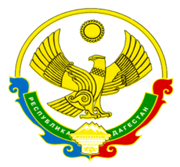 РЕСПУБЛИКА ДАГЕСТАНМИНИСТЕРСТВО ОБРАЗОВАНИЯ И НАУКИ РЕСПУБЛИКИ ДАГЕСТАНМО «НОВОЛАКСКИЙ РАЙОН»МКОУ «НОВОКУЛИНСКАЯ СРЕДНЯЯ ОБЩЕОБРАЗОВАТЕЛЬНАЯ ШКОЛА№2» ИМЕНИ АМЕТХАНА СУЛТАНАИНН 0524008141  ОГРН 1060534005036              367020   тел. 8(928) 985 75 52           с. НовокулиПриказ№ 36/1От 31.08.2021 года                                                      по Новокулинской СОШ№2»Об утверждении регламента должностного лица, ответственного за вопросы профилактики терроризма и экстремизма и назначении ответственного за организацию работы по профилактике экстремизма и терроризма
Во исполнение положений Комплексного плана противодействия идеологии терроризма в Российской Федерации на 2019-2023 годы, утвержденного приказом Президента РФ от 28.122018г. №ПР-2665, в целях повышения эффективности мер, направленных на противодействие влиянию экстремистской идеологии и недопущение вовлечения детей и молодежи в деятельность радикально настроенных и террористических группПРИКАЗЫВАЮ:Утвердить прилагаемый регламент должностного лица, ответственного за вопросы профилактики терроризма и экстремизма. (Приложение).Назначить ответственным за вопросы по профилактике терроризма и экстремизма педагога психолога Гусейнову З.Г.Директор:____________/Айгунова Т.М./Педагог-психолог:______________/Гусейнова З.Г../Принято                                                                                                                     Утверждено: Педагогическим советом                                                                            Приказом директораМКОУ «Новокулинская СОШ №2»                                  МКОУ «Новокулинская СОШ №2» имени Аметхана Султана                                                                     имени Аметхана Султана                                                                                                         от 28 августа 2021 года № 1                                                       от 31 августа 2021 года № 36/1 Протокол № 1 от                                                                           _____________ Т.М.АйгуноваРегламент должностного лица  МКОУ «Новокулинская СОШ № 2» имени Аметхана Султана, ответственного за вопросы профилактики терроризма и экстремизма.1. Общие положенияНастоящим регламентом устанавливаются права, обязанности и ответственность должностного лица МКОУ «Новокулинская СОШ № 2» имени Аметхана Султана ответственного за вопросы профилактики терроризма и экстремизма. Возложение ответственности за вопросы профилактики терроризма и экстремизма на работника Управления образования осуществляется приказом руководителя образовательной организации. Должностное лицо, ответственное за вопросы профилактики терроризма и экстремизма, в своей деятельности руководствуется: Конституцией Российской Федерации; Федеральными законами: от 06.03.2006 N 35-ФЗ «О противодействии терроризму»; от 25.07.2002 № 114-ФЗ «О противодействии экстремистской деятельности»;от 23.06.2016 № 182-ФЗ «Об основах системы профилактики правонарушений в Российской Федерации»;  от 24.06.1999 № 120-ФЗ «Об основах системы профилактики безнадзорности и правонарушений несовершеннолетних»; Стратегией национальной безопасности Российской Федерации, утвержденной Указом Президента Российской Федерации от 31.12.2015 № 683; Стратегией противодействия экстремизму в Российской Федерации до 2025 года, утвержденной Президентом Российской Федерации от 28.11.2014 № Пр-2753; Концепцией противодействия терроризму в Российской Федерации, утвержденной президентом Российской Федерации от 05.10.2009, иными указами и распоряжениями Президента Российской Федерации, а также постановлениями и распоряжениями Правительства Российской Федерации; Стратегий государственной национальной политики Российской Федерации на период до 2025 года, утвержденной Указом Президента российской Федерации от 19.12.2012 №1666; решениями национального антитеррористического комитета и антитеррористической комиссий Республики Дагестан и муниципального образования, органа управления образованием МО «Новолакский район» и иными нормативными правовыми документами, нормами и требованиями по вопросам организации обеспечения комплексной антитеррористической безопасности организации; уставом и локальными правовыми актами организации; настоящим регламентом. 2. Функциональные обязанности На должностное лицо, ответственное за вопросы профилактики терроризма и экстремизма, возлагаются следующие обязанности: разработка муниципальных программ в области профилактики терроризма, а также минимизации и (или) ликвидации последствий его проявлений;организация и проведение в МКОУ «Новокулинская СОШ № 2» имени Аметхана Султана пропагандистских мероприятий по разъяснению сущности терроризма и его общественной, а также по формированию у граждан неприятия идеологии терроризма, в том числе путем распространения информационных материалов, печатной продукции,  проведения разъяснительной работы и иных мероприятий; обеспечение участия в мероприятиях по профилактике терроризма, а также по минимизации и (или) ликвидации последствий его проявлений, организуемых федеральными органами исполнительной власти и (или) органами исполнительной власти Республики Дагестан;обеспечение участия в реализации мероприятий Комплексного плана противодействия идеологии терроризма в Российской Федерации муниципальной программы в сфере профилактики терроризма и экстремизма на территории МО «Новолакский район»;организация работы по обеспечению комплекса мероприятий, направленных на информационно-просветительскую деятельность, пропаганду социально-значимых ценностей, профилактику терроризма и проявлений экстремизма в условиях образовательного процесса, проведения массовых мероприятий; мониторинг 	вовлеченности 	участников 	образовательного процесса 	в деструктивные группы в социальных сетях; обеспечение деятельности по организации индивидуальной профилактической работы среди молодежи, подростков, причисляющих себя к неформальным молодежным движениям, с детьми, попавшими в трудную жизненную ситуацию; разработка предложений по приглашению для проведения встреч, занятий, круглых столов с педагогическим составом внешних профильных специалистов; организация работы по выполнению решений антитеррористических комиссий Республики Дагестан и органов местного самоуправления, министерства образования Республики Дагестан; контроль 	за 	обеспечением 	повышения 	квалификации сотрудников образовательных учреждений в сфере противодействия экстремизму и терроризму; подготовка 	планов 	мероприятий, 	проектов 	приказов руководителя организации по вопросам профилактики терроризма и экстремизма, а также подготовка отчётной документации по данному вопросу; внесение 	предложений 	руководителю 	организации 	по совершенствованию системы мер по профилактике терроризма и экстремизма;организация работ по осуществлению контроля системы доступа компьютерной техники 	к 	Интернет-ресурсам, 	содержащим деструктивные 	материалы, 	и своевременной его блокировки; обеспечение взаимодействия с другими ведомствами, социальными институтами и 	институтами 	гражданского 	общества, религиозными организациями 	по противодействию 	идеологии 	терроризма 	и экстремизма, 	профилактике межконфессиональных конфликтов; организация работы с родителями по вопросам профилактики, выявления, предупреждения и пресечения проявлений терроризма и экстремизма среди подрастающего поколения, о необходимости и способах контроля за посещаемостью различных сайтов сети Интернет; обеспечение 	деятельности 	по 	наглядной 	агитации, направленной 	на профилактику терроризма и экстремизма, наличию справочной документации по способам и средствам экстренной связи с правоохранительными органами, ГО и ЧС; контроль за обеспечением обучения способам поведения участников образовательного процесса при возникновении чрезвычайных ситуаций. 3.ПраваДолжностное лицо, ответственное за вопросы профилактики терроризма и экстремизма, имеет право: информировать о результатах проделанной работы по вопросам профилактики терроризма и экстремизма руководителя организации, выступать на заседаниях; вносить предложения по вопросам, входящим в его компетенцию в рамках функциональных обязанностей; участвовать в подготовке проектов приказов и распоряжений руководителя организации по вопросам профилактики терроризма и экстремизма; инициировать и проводить совещания по вопросам профилактики терроризма и экстремизма; запрашивать и получать от руководителей образовательных учреждений и сотрудников организации необходимую информацию и документы по вопросам профилактики терроризма и экстремизма; проводить проверки качества работ по осуществлению контроля системы доступа компьютерной техники к Интернет-ресурсам, содержащим деструктивные материалы, и своевременной его блокировки; проводить проверки своевременности и качества исполнения поручений руководителя  организации по вопросам профилактики терроризма и экстремизма. ОтветственностьДолжностное лицо, ответственное за вопросы профилактики терроризма и экстремизма, несёт ответственность за: ненадлежащее исполнение или неисполнение функциональных обязанностей, предусмотренных настоящим регламентом, в пределах определённых действующим трудовым законодательством Российской Федерации; выполнение требований нормативных правовых актов, устанавливающих правила его деятельности; правонарушения, совершённые в процессе осуществления функциональных обязанностей, предусмотренных настоящим регламентом, в пределах, определённых действующим административным, уголовным и гражданским законодательством Российской Федерации. 